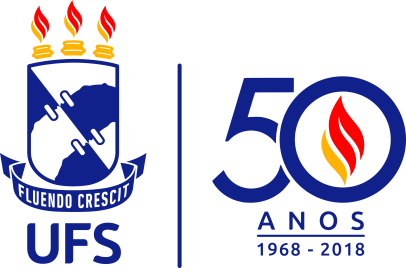 UNIVERSIDADE FEDERAL DE SERGIPE PRÓ-REITORIA DE PÓS-GRADUAÇÃO E PESQUISATítulo da dissertação (maiúsculo, negrito, Times New Roman 16 , centrado)José Silva Santos (Times New Roman, 16)Orientadora: Dra. Maria Melo (Times New Roman, 12)Coorientador: Dr. Pedro Melo (Times New Roman, 12)DISSERTAÇÃO DE MESTRADO (Negrito, Times New Roman, 14)Programa de Pós-Graduação em Geociências e Análise de Bacias (Times New Roman, 16)São Cristóvão-SE (Times New Roman 12)2019 (Times New Roman 12)José Silva Santos (Times New Roman, 16)Título da dissertação (maiúsculo, negrito, Times New Roman 14, centrado)Dissertação apresentada ao Programa de Pós-Graduação em Geociências e Análise de Bacias da Universidade Federal de Sergipe, como requisito para obtenção do título de Mestre em Geociências. (Times New Roman, 12)Orientadora: Dra. Maria Melo (Times New Roman, 12)Coorientador: Dr. Pedro Melo (Times New Roman, 12)São Cristóvão–SE2019FICHA CATALOGRÁFICA ELABORADA PELA BIBLIOTECA CENTRALUNIVERSIDADE FEDERAL DE SERGIPETítulo da dissertação (maiúsculo, negrito, Times New Roman 14, centrado)por:José Silva Santos (Times New Roman, 14) (Geólogo, Universidade Federal de Sergipe – 2011) (Times New Roman 11)DISSERTAÇÃO DE MESTRADOSubmetida em satisfação parcial dos requisitos ao grau de:MESTRE EM GEOCIÊNCIASBanca Examinadora:________________________  Dra. XXXXXXXXX [Orientadora – UFS]________________________  Dr. XXXXXX [Membro Externo – Instituição Sigla]________________________  Dra. XXXXXXXXXX [Membro Interno – Instituição Sigla]Data Defesa: 00/00/2019P654pPinho Neto, Maurício Almeida de    Petrologia do Batólito Sítios Novos, Domínio Poço Redondo, Sistema Orogênico Sergipano / Maurício Almeida de Pinho Neto ; orientadora Maria de Lourdes da Silva Rosa. – São Cristóvão, 2018.228 f. : il. Dissertação (mestrado em Geociências e Análise de Bacias) – Universidade Federal de Sergipe, 2018.1. Geologia.  2. Petrologia. 3. Geoquímica. 4. Rochas ígneas. 5. Cinturões orogênicos – Sergipe. I. Rosa, Maria de Lourdes da Silva, orient. II. Título.1. Geologia.  2. Petrologia. 3. Geoquímica. 4. Rochas ígneas. 5. Cinturões orogênicos – Sergipe. I. Rosa, Maria de Lourdes da Silva, orient. II. Título.CDU 552.3(813.7) CDU 552.3(813.7) 